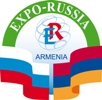 КРАТКАЯ ДЕЛОВАЯ ПРОГРАММА ВОСЬМОЙ РОССИЙСКО-АРМЯНСКОЙ ПРОМЫШЛЕННОЙ ВЫСТАВКИ         «EXPO-RUSSIA ARMENIA 2018» И «ЕРЕВАНСКОГО БИЗНЕС-ФОРУМА».    Выставочный комплекс «Ереван EXPO» (ул.Акобяна,3).    17-19 октября 2018 года.  15 октября, понедельник (до официального открытия выставки)14:00-15:00 Пресс-конференция с участием руководителей Оргкомитета, Посольства, Торгпредства, представителей других ведомств для российских, армянских и зарубежных журналистов, посвященная открытию выставки «EXPO-RUSSIA ARMENIA 2018».17 октября, среда 12:00-12:20 Церемония официального открытия выставки «EXPO-RUSSIA ARMENIA 2018». Выставочный Комплекс «Ереван Экспо», ул. Акопяна, д.3.12:20–12:55 Осмотр выставочной экспозиции официальными лицами и почетными гостями.           13:50–16:00 «Шестой Ереванский бизнес-форум» на тему: «Перспективы расширения экономического и инновационного сотрудничества России и Армении вследствие подключения Армении к ЕАЭС».18 октября,  четверг 10:00 – 14:00 Контактно-кооперационная биржа в формате b2b.14:30 – 16:00 Круглый стол в Министерстве транспорта, связи и информационных технологий  Армении.16:00 – 17:30 Круглый стол в Министерстве энергетических инфраструктур и природных ресурсов Армении.Круглый стол в Министерстве сельского хозяйства Армении (время уточняется)19 октября, пятницаНачальник: Хачик СапонджянКруглый стол в Министерстве здравоохранения Армении (время уточняется)14:00 – 16:00 Круглый стол «О перспективах расширения сотрудничества России и Армении в сфере высшего и среднего образования. Деятельность филиалов российских вузов в Армении». Место проведения: РЦНК в ЕреванеОАО «Зарубеж-Экспо»www.zarubezhexpo.ruТел.: +7 (495) 721-32-36;  637-36-66, 637-50-79; 637-36-33; Тел.: +7 (499) 766-99-17Директор выставки ЗАБЕЛИНА  Светлана Анатольевнаzabelina@zarubezhexpo.ruДиректор по международному сотрудничеству (деловая программа)НИКОЛАЕВ Анатолий Павлович, nikolaev@zarubezhexpo.ru  